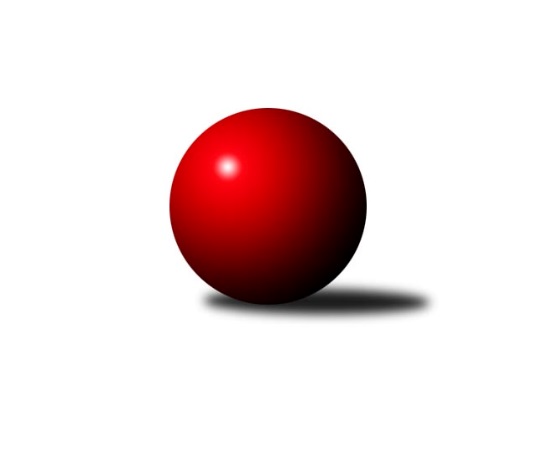 Č.17Ročník 2019/2020	27.5.2024 Mistrovství Prahy 3 2019/2020Statistika 17. kolaTabulka družstev:		družstvo	záp	výh	rem	proh	skore	sety	průměr	body	plné	dorážka	chyby	1.	TJ Praga Praha B	16	12	2	2	83.0 : 45.0 	(101.5 : 90.5)	2385	26	1670	714	63.3	2.	AC Sparta B	17	13	0	4	92.0 : 44.0 	(124.0 : 80.0)	2399	26	1700	699	59.1	3.	KK Dopravní podniky Praha A	17	12	2	3	87.5 : 48.5 	(122.0 : 82.0)	2390	26	1703	687	60.4	4.	SK Meteor Praha D	17	11	1	5	82.0 : 54.0 	(118.5 : 85.5)	2325	23	1653	672	57.5	5.	KK Slavia Praha D	17	10	0	7	79.5 : 56.5 	(109.5 : 94.5)	2365	20	1666	699	56.4	6.	TJ Astra Zahradní Město B	18	10	0	8	77.0 : 67.0 	(112.0 : 104.0)	2391	20	1685	705	58.5	7.	VSK ČVUT Praha B	17	8	2	7	67.0 : 69.0 	(100.0 : 104.0)	2361	18	1667	694	60.4	8.	SK Rapid Praha A	17	9	0	8	66.0 : 69.0 	(106.5 : 95.5)	2357	18	1662	695	57.9	9.	TJ Sokol Praha-Vršovice C	17	8	1	8	71.0 : 65.0 	(102.5 : 101.5)	2278	17	1629	649	64.4	10.	KK Dopravní podniky Praha B	18	7	2	9	68.0 : 76.0 	(113.0 : 103.0)	2387	16	1680	707	61.9	11.	KK Konstruktiva Praha E	16	5	0	11	54.5 : 73.5 	(96.5 : 95.5)	2389	10	1703	685	63.2	12.	Sokol Kobylisy D	17	5	0	12	52.0 : 84.0 	(86.0 : 118.0)	2312	10	1657	654	71.6	13.	SK Žižkov Praha D	17	4	0	13	42.5 : 93.5 	(73.0 : 131.0)	2259	8	1623	636	71.1	14.	TJ ZENTIVA Praha	17	0	0	17	29.0 : 106.0 	(61.0 : 141.0)	2058	0	1511	547	89.5Tabulka doma:		družstvo	záp	výh	rem	proh	skore	sety	průměr	body	maximum	minimum	1.	AC Sparta B	9	9	0	0	58.0 : 14.0 	(74.0 : 34.0)	2458	18	2595	2287	2.	SK Meteor Praha D	9	8	1	0	57.0 : 15.0 	(70.0 : 38.0)	2464	17	2528	2337	3.	KK Dopravní podniky Praha A	9	7	1	1	51.0 : 21.0 	(71.5 : 36.5)	2529	15	2572	2468	4.	TJ Praga Praha B	7	7	0	0	44.0 : 12.0 	(51.0 : 33.0)	2363	14	2420	2313	5.	KK Slavia Praha D	9	6	0	3	48.0 : 24.0 	(64.0 : 44.0)	2325	12	2395	2236	6.	TJ Astra Zahradní Město B	9	6	0	3	40.0 : 32.0 	(58.5 : 49.5)	2449	12	2581	2336	7.	TJ Sokol Praha-Vršovice C	8	5	1	2	40.0 : 24.0 	(52.5 : 43.5)	2271	11	2333	2168	8.	VSK ČVUT Praha B	8	5	1	2	38.0 : 26.0 	(51.5 : 44.5)	2434	11	2659	2225	9.	SK Rapid Praha A	8	5	0	3	33.0 : 30.0 	(52.0 : 42.0)	2444	10	2567	2089	10.	KK Konstruktiva Praha E	8	4	0	4	32.0 : 32.0 	(49.5 : 46.5)	2365	8	2438	2260	11.	KK Dopravní podniky Praha B	10	3	1	6	32.0 : 48.0 	(56.0 : 64.0)	2467	7	2592	2285	12.	Sokol Kobylisy D	8	3	0	5	29.0 : 35.0 	(44.0 : 52.0)	2181	6	2225	2074	13.	SK Žižkov Praha D	9	3	0	6	27.5 : 44.5 	(45.0 : 63.0)	2427	6	2511	2361	14.	TJ ZENTIVA Praha	8	0	0	8	15.0 : 49.0 	(34.0 : 62.0)	1995	0	2192	1728Tabulka venku:		družstvo	záp	výh	rem	proh	skore	sety	průměr	body	maximum	minimum	1.	TJ Praga Praha B	9	5	2	2	39.0 : 33.0 	(50.5 : 57.5)	2387	12	2536	2100	2.	KK Dopravní podniky Praha A	8	5	1	2	36.5 : 27.5 	(50.5 : 45.5)	2377	11	2483	2240	3.	KK Dopravní podniky Praha B	8	4	1	3	36.0 : 28.0 	(57.0 : 39.0)	2374	9	2494	2230	4.	AC Sparta B	8	4	0	4	34.0 : 30.0 	(50.0 : 46.0)	2389	8	2600	2239	5.	KK Slavia Praha D	8	4	0	4	31.5 : 32.5 	(45.5 : 50.5)	2370	8	2463	2217	6.	TJ Astra Zahradní Město B	9	4	0	5	37.0 : 35.0 	(53.5 : 54.5)	2382	8	2569	2202	7.	SK Rapid Praha A	9	4	0	5	33.0 : 39.0 	(54.5 : 53.5)	2360	8	2627	2116	8.	VSK ČVUT Praha B	9	3	1	5	29.0 : 43.0 	(48.5 : 59.5)	2375	7	2574	2275	9.	SK Meteor Praha D	8	3	0	5	25.0 : 39.0 	(48.5 : 47.5)	2302	6	2443	2228	10.	TJ Sokol Praha-Vršovice C	9	3	0	6	31.0 : 41.0 	(50.0 : 58.0)	2278	6	2581	2105	11.	Sokol Kobylisy D	9	2	0	7	23.0 : 49.0 	(42.0 : 66.0)	2328	4	2545	2199	12.	KK Konstruktiva Praha E	8	1	0	7	22.5 : 41.5 	(47.0 : 49.0)	2392	2	2490	2198	13.	SK Žižkov Praha D	8	1	0	7	15.0 : 49.0 	(28.0 : 68.0)	2231	2	2470	2083	14.	TJ ZENTIVA Praha	9	0	0	9	14.0 : 57.0 	(27.0 : 79.0)	2067	0	2387	1624Tabulka podzimní části:		družstvo	záp	výh	rem	proh	skore	sety	průměr	body	doma	venku	1.	TJ Praga Praha B	13	11	2	0	72.0 : 32.0 	(84.0 : 72.0)	2417	24 	6 	0 	0 	5 	2 	0	2.	KK Dopravní podniky Praha A	13	11	1	1	70.5 : 33.5 	(96.0 : 60.0)	2425	23 	6 	1 	0 	5 	0 	1	3.	AC Sparta B	13	9	0	4	66.0 : 38.0 	(89.0 : 67.0)	2365	18 	6 	0 	0 	3 	0 	4	4.	SK Meteor Praha D	13	8	1	4	60.0 : 44.0 	(91.5 : 64.5)	2333	17 	6 	1 	0 	2 	0 	4	5.	VSK ČVUT Praha B	13	7	1	5	56.0 : 48.0 	(80.5 : 75.5)	2375	15 	5 	0 	1 	2 	1 	4	6.	KK Slavia Praha D	13	7	0	6	57.5 : 46.5 	(82.5 : 73.5)	2371	14 	3 	0 	3 	4 	0 	3	7.	TJ Sokol Praha-Vršovice C	13	7	0	6	55.0 : 49.0 	(78.5 : 77.5)	2247	14 	4 	0 	2 	3 	0 	4	8.	SK Rapid Praha A	13	7	0	6	49.0 : 55.0 	(78.5 : 77.5)	2310	14 	4 	0 	2 	3 	0 	4	9.	TJ Astra Zahradní Město B	13	6	0	7	51.0 : 53.0 	(78.5 : 77.5)	2372	12 	4 	0 	3 	2 	0 	4	10.	KK Konstruktiva Praha E	14	5	0	9	50.5 : 61.5 	(85.5 : 82.5)	2388	10 	4 	0 	3 	1 	0 	6	11.	KK Dopravní podniky Praha B	13	4	1	8	44.0 : 60.0 	(78.0 : 78.0)	2407	9 	1 	1 	5 	3 	0 	3	12.	Sokol Kobylisy D	13	4	0	9	41.0 : 63.0 	(67.5 : 88.5)	2327	8 	2 	0 	4 	2 	0 	5	13.	SK Žižkov Praha D	13	3	0	10	35.5 : 68.5 	(55.5 : 100.5)	2284	6 	2 	0 	5 	1 	0 	5	14.	TJ ZENTIVA Praha	14	0	0	14	28.0 : 84.0 	(58.5 : 109.5)	2197	0 	0 	0 	8 	0 	0 	6Tabulka jarní části:		družstvo	záp	výh	rem	proh	skore	sety	průměr	body	doma	venku	1.	AC Sparta B	4	4	0	0	26.0 : 6.0 	(35.0 : 13.0)	2532	8 	3 	0 	0 	1 	0 	0 	2.	TJ Astra Zahradní Město B	5	4	0	1	26.0 : 14.0 	(33.5 : 26.5)	2467	8 	2 	0 	0 	2 	0 	1 	3.	KK Dopravní podniky Praha B	5	3	1	1	24.0 : 16.0 	(35.0 : 25.0)	2388	7 	2 	0 	1 	1 	1 	0 	4.	SK Meteor Praha D	4	3	0	1	22.0 : 10.0 	(27.0 : 21.0)	2385	6 	2 	0 	0 	1 	0 	1 	5.	KK Slavia Praha D	4	3	0	1	22.0 : 10.0 	(27.0 : 21.0)	2323	6 	3 	0 	0 	0 	0 	1 	6.	SK Rapid Praha A	4	2	0	2	17.0 : 14.0 	(28.0 : 18.0)	2435	4 	1 	0 	1 	1 	0 	1 	7.	KK Dopravní podniky Praha A	4	1	1	2	17.0 : 15.0 	(26.0 : 22.0)	2368	3 	1 	0 	1 	0 	1 	1 	8.	TJ Sokol Praha-Vršovice C	4	1	1	2	16.0 : 16.0 	(24.0 : 24.0)	2345	3 	1 	1 	0 	0 	0 	2 	9.	VSK ČVUT Praha B	4	1	1	2	11.0 : 21.0 	(19.5 : 28.5)	2331	3 	0 	1 	1 	1 	0 	1 	10.	TJ Praga Praha B	3	1	0	2	11.0 : 13.0 	(17.5 : 18.5)	2300	2 	1 	0 	0 	0 	0 	2 	11.	Sokol Kobylisy D	4	1	0	3	11.0 : 21.0 	(18.5 : 29.5)	2253	2 	1 	0 	1 	0 	0 	2 	12.	SK Žižkov Praha D	4	1	0	3	7.0 : 25.0 	(17.5 : 30.5)	2278	2 	1 	0 	1 	0 	0 	2 	13.	KK Konstruktiva Praha E	2	0	0	2	4.0 : 12.0 	(11.0 : 13.0)	2335	0 	0 	0 	1 	0 	0 	1 	14.	TJ ZENTIVA Praha	3	0	0	3	1.0 : 22.0 	(2.5 : 31.5)	1747	0 	0 	0 	0 	0 	0 	3 Zisk bodů pro družstvo:		jméno hráče	družstvo	body	zápasy	v %	dílčí body	sety	v %	1.	Karel Wolf 	TJ Sokol Praha-Vršovice C 	14	/	15	(93%)	23.5	/	30	(78%)	2.	Bohumír Musil 	KK Konstruktiva Praha E 	14	/	16	(88%)	25.5	/	32	(80%)	3.	Zdeněk Míka 	SK Meteor Praha D 	14	/	17	(82%)	26	/	34	(76%)	4.	Miroslav Viktorin 	AC Sparta B 	13	/	17	(76%)	24.5	/	34	(72%)	5.	Vladimír Strnad 	TJ Sokol Praha-Vršovice C 	13	/	17	(76%)	24	/	34	(71%)	6.	Radovan Šimůnek 	TJ Astra Zahradní Město B 	13	/	17	(76%)	22.5	/	34	(66%)	7.	Jan Novák 	KK Dopravní podniky Praha A 	12	/	14	(86%)	23	/	28	(82%)	8.	Martin Podhola 	SK Rapid Praha A 	12	/	14	(86%)	22.5	/	28	(80%)	9.	Jan Petráček 	SK Meteor Praha D 	12	/	14	(86%)	21	/	28	(75%)	10.	Petr Kšír 	TJ Praga Praha B 	12	/	15	(80%)	19	/	30	(63%)	11.	Miroslav Tomeš 	KK Dopravní podniky Praha A 	12	/	16	(75%)	22.5	/	32	(70%)	12.	Petra Švarcová 	KK Dopravní podniky Praha B 	12	/	16	(75%)	20	/	32	(63%)	13.	Tomáš Kudweis 	TJ Astra Zahradní Město B 	12	/	16	(75%)	19.5	/	32	(61%)	14.	Vít Kluganost 	TJ Praga Praha B 	12	/	16	(75%)	18.5	/	32	(58%)	15.	Zdeněk Cepl 	AC Sparta B 	12	/	17	(71%)	24	/	34	(71%)	16.	Vojtěch Kostelecký 	TJ Astra Zahradní Město B 	12	/	17	(71%)	24	/	34	(71%)	17.	Karel Bernat 	KK Slavia Praha D 	12	/	17	(71%)	19.5	/	34	(57%)	18.	Ondřej Maňour 	TJ Praga Praha B 	11	/	13	(85%)	19	/	26	(73%)	19.	Petr Knap 	KK Slavia Praha D 	11	/	15	(73%)	17.5	/	30	(58%)	20.	Zdeněk Novák 	KK Slavia Praha D 	10	/	13	(77%)	18	/	26	(69%)	21.	Kamila Svobodová 	AC Sparta B 	10	/	13	(77%)	16	/	26	(62%)	22.	Jan Vácha 	AC Sparta B 	10	/	13	(77%)	15	/	26	(58%)	23.	Antonín Tůma 	SK Rapid Praha A 	10	/	16	(63%)	21	/	32	(66%)	24.	Jiří Svoboda 	SK Meteor Praha D 	10	/	16	(63%)	20	/	32	(63%)	25.	Jana Cermanová 	Sokol Kobylisy D 	10	/	17	(59%)	18	/	34	(53%)	26.	Martin Kočí 	VSK ČVUT Praha B 	9	/	11	(82%)	17	/	22	(77%)	27.	Milan Perman 	KK Konstruktiva Praha E 	9	/	11	(82%)	15	/	22	(68%)	28.	Jaroslav Vondrák 	KK Dopravní podniky Praha A 	9	/	14	(64%)	20.5	/	28	(73%)	29.	Martin Kovář 	TJ Praga Praha B 	9	/	14	(64%)	14	/	28	(50%)	30.	Ivo Vávra 	TJ Sokol Praha-Vršovice C 	9	/	14	(64%)	13	/	28	(46%)	31.	Jindřich Habada 	KK Dopravní podniky Praha A 	9	/	15	(60%)	18.5	/	30	(62%)	32.	Marek Sedlák 	TJ Astra Zahradní Město B 	9	/	15	(60%)	15	/	30	(50%)	33.	Vít Fikejzl 	AC Sparta B 	9	/	16	(56%)	17.5	/	32	(55%)	34.	Jiří Škoda 	VSK ČVUT Praha B 	9	/	16	(56%)	16.5	/	32	(52%)	35.	Karel Hnátek st.	KK Dopravní podniky Praha A 	8.5	/	16	(53%)	17	/	32	(53%)	36.	David Knoll 	VSK ČVUT Praha B 	8	/	10	(80%)	15	/	20	(75%)	37.	Jan Václavík 	KK Slavia Praha D 	8	/	14	(57%)	17	/	28	(61%)	38.	Karel Svitavský 	TJ Sokol Praha-Vršovice C 	8	/	14	(57%)	14.5	/	28	(52%)	39.	Martin Tožička 	SK Žižkov Praha D 	8	/	15	(53%)	16	/	30	(53%)	40.	Jaroslav Michálek 	KK Dopravní podniky Praha B 	8	/	16	(50%)	19.5	/	32	(61%)	41.	Josef Málek 	KK Dopravní podniky Praha B 	8	/	16	(50%)	17	/	32	(53%)	42.	Jiří Neumajer 	AC Sparta B 	8	/	16	(50%)	17	/	32	(53%)	43.	Kryštof Maňour 	TJ Praga Praha B 	8	/	16	(50%)	14	/	32	(44%)	44.	Jindřich Málek 	KK Dopravní podniky Praha B 	8	/	18	(44%)	18	/	36	(50%)	45.	Tomáš Jiránek 	KK Slavia Praha D 	7	/	11	(64%)	15	/	22	(68%)	46.	Jan Bártl 	TJ ZENTIVA Praha  	7	/	13	(54%)	15	/	26	(58%)	47.	Josef Pokorný 	SK Rapid Praha A 	7	/	14	(50%)	15	/	28	(54%)	48.	Karel Mašek 	SK Meteor Praha D 	7	/	15	(47%)	17	/	30	(57%)	49.	Jiří Novotný 	SK Meteor Praha D 	7	/	16	(44%)	16	/	32	(50%)	50.	Jiří Bílka 	Sokol Kobylisy D 	7	/	16	(44%)	15.5	/	32	(48%)	51.	Jiří Svozílek 	KK Dopravní podniky Praha B 	7	/	17	(41%)	16	/	34	(47%)	52.	Stanislav Durchánek 	VSK ČVUT Praha B 	6	/	8	(75%)	12	/	16	(75%)	53.	Petr Štěrba 	SK Žižkov Praha D 	6	/	11	(55%)	11	/	22	(50%)	54.	Lenka Špačková 	SK Žižkov Praha D 	6	/	13	(46%)	13	/	26	(50%)	55.	Zbyněk Lébl 	KK Konstruktiva Praha E 	6	/	13	(46%)	12.5	/	26	(48%)	56.	Petr Valta 	SK Rapid Praha A 	6	/	15	(40%)	17	/	30	(57%)	57.	Miroslava Kmentová 	Sokol Kobylisy D 	6	/	15	(40%)	14.5	/	30	(48%)	58.	Vojtěch Roubal 	SK Rapid Praha A 	6	/	15	(40%)	12	/	30	(40%)	59.	Martin Štochl 	KK Dopravní podniky Praha A 	6	/	16	(38%)	11.5	/	32	(36%)	60.	Milan Švarc 	KK Dopravní podniky Praha B 	6	/	17	(35%)	16.5	/	34	(49%)	61.	Miroslav Bohuslav 	Sokol Kobylisy D 	5	/	6	(83%)	11	/	12	(92%)	62.	Karel Kochánek 	VSK ČVUT Praha B 	5	/	8	(63%)	10	/	16	(63%)	63.	Deno Klos 	KK Dopravní podniky Praha A 	5	/	9	(56%)	9	/	18	(50%)	64.	Richard Glas 	VSK ČVUT Praha B 	5	/	11	(45%)	11.5	/	22	(52%)	65.	Eliška Fialová 	TJ ZENTIVA Praha  	5	/	11	(45%)	9	/	22	(41%)	66.	Bohumil Strnad 	SK Žižkov Praha D 	5	/	11	(45%)	8	/	22	(36%)	67.	Karel Myšák 	KK Slavia Praha D 	5	/	12	(42%)	9	/	24	(38%)	68.	František Stibor 	Sokol Kobylisy D 	5	/	13	(38%)	12	/	26	(46%)	69.	Lucie Hlavatá 	TJ Astra Zahradní Město B 	5	/	15	(33%)	13	/	30	(43%)	70.	Věra Štefanová 	TJ ZENTIVA Praha  	5	/	16	(31%)	12	/	32	(38%)	71.	Jana Myšičková 	TJ Sokol Praha-Vršovice C 	5	/	16	(31%)	12	/	32	(38%)	72.	Markéta Březinová 	Sokol Kobylisy D 	5	/	17	(29%)	7	/	34	(21%)	73.	Jan Rabenseifner 	KK Slavia Praha D 	4.5	/	14	(32%)	9	/	28	(32%)	74.	Petr Mašek 	KK Konstruktiva Praha E 	4	/	6	(67%)	8	/	12	(67%)	75.	Václav Šrajer 	SK Meteor Praha D 	4	/	7	(57%)	9	/	14	(64%)	76.	Petr Peřina 	TJ Astra Zahradní Město B 	4	/	8	(50%)	10	/	16	(63%)	77.	Vlastimil Chlumský 	KK Konstruktiva Praha E 	4	/	8	(50%)	7	/	16	(44%)	78.	Jiří Hofman 	SK Rapid Praha A 	4	/	11	(36%)	8	/	22	(36%)	79.	Miloslav Kellner 	TJ ZENTIVA Praha  	4	/	11	(36%)	7	/	22	(32%)	80.	Lenka Krausová 	TJ ZENTIVA Praha  	4	/	11	(36%)	7	/	22	(32%)	81.	Miroslav Málek 	KK Dopravní podniky Praha B 	3	/	7	(43%)	6	/	14	(43%)	82.	Michal Truksa 	SK Žižkov Praha D 	3	/	10	(30%)	6.5	/	20	(33%)	83.	Jiří Tencar 	VSK ČVUT Praha B 	3	/	12	(25%)	6	/	24	(25%)	84.	Tomáš Rejpal 	VSK ČVUT Praha B 	3	/	13	(23%)	7	/	26	(27%)	85.	Jaroslav Bělohlávek 	TJ Sokol Praha-Vršovice C 	3	/	15	(20%)	8	/	30	(27%)	86.	Jiřina Beranová 	KK Konstruktiva Praha E 	2.5	/	9	(28%)	5.5	/	18	(31%)	87.	Jiří Štoček 	SK Žižkov Praha D 	2.5	/	12	(21%)	7	/	24	(29%)	88.	Jan Červenka 	AC Sparta B 	2	/	3	(67%)	4	/	6	(67%)	89.	Miroslav Kettner 	TJ Sokol Praha-Vršovice C 	2	/	3	(67%)	3	/	6	(50%)	90.	Jiří Lankaš 	AC Sparta B 	2	/	6	(33%)	5	/	12	(42%)	91.	Vladimír Kněžek 	KK Slavia Praha D 	2	/	6	(33%)	4.5	/	12	(38%)	92.	Jaroslav Novák 	SK Meteor Praha D 	2	/	8	(25%)	7	/	16	(44%)	93.	František Vondráček 	KK Konstruktiva Praha E 	2	/	8	(25%)	4	/	16	(25%)	94.	Stanislava Švindlová 	KK Konstruktiva Praha E 	2	/	9	(22%)	6	/	18	(33%)	95.	Tomáš Smékal 	TJ Praga Praha B 	2	/	9	(22%)	4	/	18	(22%)	96.	Ladislav Holeček 	TJ ZENTIVA Praha  	2	/	12	(17%)	4	/	24	(17%)	97.	Václav Žďárek 	SK Žižkov Praha D 	2	/	12	(17%)	3.5	/	24	(15%)	98.	František Pudil 	SK Rapid Praha A 	2	/	13	(15%)	9	/	26	(35%)	99.	Jaromír Deák 	Sokol Kobylisy D 	2	/	15	(13%)	8	/	30	(27%)	100.	Jana Valentová 	TJ ZENTIVA Praha  	2	/	15	(13%)	7	/	30	(23%)	101.	Vojtěch Brodský 	TJ Praga Praha B 	1	/	1	(100%)	2	/	2	(100%)	102.	Pavel Mach 	SK Rapid Praha A 	1	/	1	(100%)	2	/	2	(100%)	103.	Josef Kašpar 	TJ Praga Praha B 	1	/	1	(100%)	2	/	2	(100%)	104.	Jiří Vilímovský 	TJ Sokol Praha-Vršovice C 	1	/	1	(100%)	1.5	/	2	(75%)	105.	Luboš Kocmich 	VSK ČVUT Praha B 	1	/	2	(50%)	3	/	4	(75%)	106.	Martin Jelínek 	TJ Praga Praha B 	1	/	2	(50%)	1	/	4	(25%)	107.	Lukáš Jirsa 	TJ Praga Praha B 	1	/	3	(33%)	4	/	6	(67%)	108.	Lubomír Čech 	SK Žižkov Praha D 	1	/	5	(20%)	4	/	10	(40%)	109.	Pavel Jakl 	TJ Praga Praha B 	1	/	5	(20%)	4	/	10	(40%)	110.	Martin Kozdera 	TJ Astra Zahradní Město B 	1	/	9	(11%)	4	/	18	(22%)	111.	Jakub Jetmar 	TJ Astra Zahradní Město B 	1	/	10	(10%)	4	/	20	(20%)	112.	František Brodil 	SK Žižkov Praha D 	1	/	13	(8%)	4	/	26	(15%)	113.	Pavel Pavlíček 	AC Sparta B 	0	/	1	(0%)	1	/	2	(50%)	114.	Miroslav Klabík 	TJ Sokol Praha-Vršovice C 	0	/	1	(0%)	1	/	2	(50%)	115.	Jiří Chrdle 	SK Meteor Praha D 	0	/	1	(0%)	0.5	/	2	(25%)	116.	Tomáš Doležal 	TJ Astra Zahradní Město B 	0	/	1	(0%)	0	/	2	(0%)	117.	Petra Klímová Rézová 	Sokol Kobylisy D 	0	/	1	(0%)	0	/	2	(0%)	118.	Karel Radil 	TJ Sokol Praha-Vršovice C 	0	/	1	(0%)	0	/	2	(0%)	119.	Bohumil Plášil 	KK Dopravní podniky Praha A 	0	/	1	(0%)	0	/	2	(0%)	120.	Ladislav Kroužel 	Sokol Kobylisy D 	0	/	1	(0%)	0	/	2	(0%)	121.	Luboš Kučera 	TJ Sokol Praha-Vršovice C 	0	/	1	(0%)	0	/	2	(0%)	122.	Antonín Švarc 	KK Dopravní podniky Praha A 	0	/	1	(0%)	0	/	2	(0%)	123.	Marie Málková 	KK Dopravní podniky Praha B 	0	/	1	(0%)	0	/	2	(0%)	124.	Petr Švenda 	SK Rapid Praha A 	0	/	2	(0%)	0	/	4	(0%)	125.	Tomáš King 	VSK ČVUT Praha B 	0	/	2	(0%)	0	/	4	(0%)	126.	Lukáš Pelánek 	TJ Sokol Praha-Vršovice C 	0	/	3	(0%)	1	/	6	(17%)	127.	Jiří Třešňák 	SK Meteor Praha D 	0	/	3	(0%)	0	/	6	(0%)	128.	Pavel Plíska 	TJ ZENTIVA Praha  	0	/	8	(0%)	0	/	16	(0%)	129.	Richard Stojan 	VSK ČVUT Praha B 	0	/	9	(0%)	2	/	18	(11%)Průměry na kuželnách:		kuželna	průměr	plné	dorážka	chyby	výkon na hráče	1.	SK Žižkov Praha, 1-4	2510	1747	763	68.0	(418.3)	2.	SK Žižkov Praha, 1-2	2499	1750	749	51.5	(416.5)	3.	SK Žižkov Praha, 3-4	2450	1736	714	61.5	(408.3)	4.	Zahr. Město, 1-2	2422	1725	696	61.3	(403.7)	5.	KK Konstruktiva Praha, 5-6	2417	1723	694	64.5	(402.9)	6.	Meteor, 1-2	2411	1703	708	52.5	(402.0)	7.	KK Konstruktiva Praha, 1-4	2394	1685	709	55.0	(399.0)	8.	KK Slavia Praha, 3-4	2285	1618	667	56.2	(381.0)	9.	Karlov, 1-2	2269	1639	629	74.6	(378.2)	10.	Kobylisy, 1-2	2186	1562	624	67.6	(364.4)	11.	Vršovice, 1-2	2175	1581	593	77.8	(362.6)Nejlepší výkony na kuželnách:SK Žižkov Praha, 1-4AC Sparta B	2600	15. kolo	Martin Tožička 	SK Žižkov Praha D	473	17. koloSokol Kobylisy D	2529	3. kolo	Jiří Bílka 	Sokol Kobylisy D	469	3. koloSK Žižkov Praha D	2511	11. kolo	Richard Glas 	VSK ČVUT Praha B	459	5. koloTJ Astra Zahradní Město B	2509	11. kolo	Jiří Štoček 	SK Žižkov Praha D	456	1. koloKK Dopravní podniky Praha B	2494	9. kolo	Bohumír Musil 	KK Konstruktiva Praha E	454	7. koloVSK ČVUT Praha B	2494	5. kolo	Marek Sedlák 	TJ Astra Zahradní Město B	453	11. koloTJ Praga Praha B	2486	13. kolo	Kamila Svobodová 	AC Sparta B	451	15. koloSK Žižkov Praha D	2484	17. kolo	Petra Švarcová 	KK Dopravní podniky Praha B	451	9. koloSK Žižkov Praha D	2456	3. kolo	Miroslav Viktorin 	AC Sparta B	450	15. koloSK Žižkov Praha D	2454	7. kolo	Jan Václavík 	KK Slavia Praha D	449	1. koloSK Žižkov Praha, 1-2VSK ČVUT Praha B	2659	2. kolo	Karel Wolf 	TJ Sokol Praha-Vršovice C	498	10. koloVSK ČVUT Praha B	2630	6. kolo	Stanislav Durchánek 	VSK ČVUT Praha B	485	16. koloTJ Sokol Praha-Vršovice C	2581	10. kolo	Richard Glas 	VSK ČVUT Praha B	484	14. koloVSK ČVUT Praha B	2574	17. kolo	David Knoll 	VSK ČVUT Praha B	483	2. koloKK Dopravní podniky Praha A	2572	15. kolo	Martin Podhola 	SK Rapid Praha A	480	8. koloTJ Astra Zahradní Město B	2569	16. kolo	Martin Kočí 	VSK ČVUT Praha B	477	2. koloKK Dopravní podniky Praha A	2569	3. kolo	Jan Novák 	KK Dopravní podniky Praha A	472	3. koloSK Rapid Praha A	2567	2. kolo	Radovan Šimůnek 	TJ Astra Zahradní Město B	470	16. koloKK Dopravní podniky Praha A	2566	7. kolo	Ondřej Maňour 	TJ Praga Praha B	470	11. koloSK Rapid Praha A	2559	13. kolo	Richard Glas 	VSK ČVUT Praha B	470	6. koloSK Žižkov Praha, 3-4SK Rapid Praha A	2627	15. kolo	Bohumír Musil 	KK Konstruktiva Praha E	488	3. koloKK Dopravní podniky Praha B	2558	17. kolo	Martin Podhola 	SK Rapid Praha A	468	15. koloSokol Kobylisy D	2545	12. kolo	Petr Valta 	SK Rapid Praha A	464	15. koloTJ Praga Praha B	2536	5. kolo	Jana Cermanová 	Sokol Kobylisy D	460	12. koloKK Dopravní podniky Praha B	2496	15. kolo	Antonín Tůma 	SK Rapid Praha A	454	15. koloKK Dopravní podniky Praha B	2496	12. kolo	Petra Švarcová 	KK Dopravní podniky Praha B	452	10. koloVSK ČVUT Praha B	2494	1. kolo	Petra Švarcová 	KK Dopravní podniky Praha B	452	3. koloKK Dopravní podniky Praha B	2476	1. kolo	Jindřich Málek 	KK Dopravní podniky Praha B	451	5. koloKK Dopravní podniky Praha B	2473	3. kolo	Jindřich Málek 	KK Dopravní podniky Praha B	451	17. koloKK Slavia Praha D	2463	10. kolo	Jaroslav Michálek 	KK Dopravní podniky Praha B	450	17. koloZahr. Město, 1-2TJ Astra Zahradní Město B	2581	17. kolo	Vojtěch Kostelecký 	TJ Astra Zahradní Město B	469	17. koloTJ Astra Zahradní Město B	2542	12. kolo	Radovan Šimůnek 	TJ Astra Zahradní Město B	459	15. koloTJ Astra Zahradní Město B	2490	5. kolo	Petra Švarcová 	KK Dopravní podniky Praha B	457	7. koloTJ Astra Zahradní Město B	2485	15. kolo	Martin Kočí 	VSK ČVUT Praha B	456	3. koloKK Dopravní podniky Praha A	2483	10. kolo	Martin Podhola 	SK Rapid Praha A	452	17. koloTJ Praga Praha B	2462	9. kolo	Tomáš Kudweis 	TJ Astra Zahradní Město B	451	9. koloTJ Astra Zahradní Město B	2456	10. kolo	Milan Perman 	KK Konstruktiva Praha E	449	5. koloKK Dopravní podniky Praha B	2441	7. kolo	Radovan Šimůnek 	TJ Astra Zahradní Město B	448	10. koloKK Konstruktiva Praha E	2434	5. kolo	Lucie Hlavatá 	TJ Astra Zahradní Město B	447	5. koloSK Rapid Praha A	2417	17. kolo	Marek Sedlák 	TJ Astra Zahradní Město B	447	17. koloKK Konstruktiva Praha, 5-6KK Dopravní podniky Praha A	2474	6. kolo	Josef Kašpar 	TJ Praga Praha B	461	1. koloKK Konstruktiva Praha E	2438	10. kolo	Bohumír Musil 	KK Konstruktiva Praha E	457	2. koloKK Slavia Praha D	2418	8. kolo	Jan Novák 	KK Dopravní podniky Praha A	450	6. koloTJ Praga Praha B	2409	1. kolo	Jaroslav Vondrák 	KK Dopravní podniky Praha A	448	6. koloKK Konstruktiva Praha E	2404	8. kolo	Bohumír Musil 	KK Konstruktiva Praha E	445	10. koloKK Konstruktiva Praha E	2389	4. kolo	Bohumír Musil 	KK Konstruktiva Praha E	440	6. koloKK Konstruktiva Praha E	2376	1. kolo	Bohumír Musil 	KK Konstruktiva Praha E	439	1. koloKK Konstruktiva Praha E	2370	2. kolo	Karel Mašek 	SK Meteor Praha D	437	4. koloKK Konstruktiva Praha E	2361	6. kolo	Bohumír Musil 	KK Konstruktiva Praha E	432	12. koloKK Dopravní podniky Praha B	2333	16. kolo	Zbyněk Lébl 	KK Konstruktiva Praha E	430	8. koloMeteor, 1-2SK Meteor Praha D	2528	10. kolo	Jan Petráček 	SK Meteor Praha D	483	8. koloSK Meteor Praha D	2524	12. kolo	Zdeněk Míka 	SK Meteor Praha D	474	12. koloSK Meteor Praha D	2524	8. kolo	Jan Petráček 	SK Meteor Praha D	473	7. koloSK Meteor Praha D	2492	15. kolo	Jan Petráček 	SK Meteor Praha D	459	10. koloSK Meteor Praha D	2472	7. kolo	Zdeněk Míka 	SK Meteor Praha D	458	17. koloTJ Praga Praha B	2466	7. kolo	Jan Petráček 	SK Meteor Praha D	453	12. koloSK Meteor Praha D	2456	5. kolo	Zdeněk Míka 	SK Meteor Praha D	452	8. koloSK Meteor Praha D	2450	17. kolo	Vít Kluganost 	TJ Praga Praha B	446	7. koloAC Sparta B	2446	12. kolo	Zdeněk Míka 	SK Meteor Praha D	445	15. koloKK Konstruktiva Praha E	2409	17. kolo	Jiří Novotný 	SK Meteor Praha D	443	15. koloKK Konstruktiva Praha, 1-4AC Sparta B	2595	13. kolo	Radovan Šimůnek 	TJ Astra Zahradní Město B	467	13. koloAC Sparta B	2515	9. kolo	Miroslav Viktorin 	AC Sparta B	464	9. koloAC Sparta B	2513	2. kolo	Vít Fikejzl 	AC Sparta B	462	13. koloAC Sparta B	2493	16. kolo	Jiří Neumajer 	AC Sparta B	457	17. koloAC Sparta B	2480	17. kolo	Kamila Svobodová 	AC Sparta B	454	13. koloAC Sparta B	2459	7. kolo	Bohumír Musil 	KK Konstruktiva Praha E	453	9. koloAC Sparta B	2420	14. kolo	Miroslav Viktorin 	AC Sparta B	443	16. koloAC Sparta B	2359	11. kolo	Miroslav Viktorin 	AC Sparta B	439	13. koloKK Dopravní podniky Praha B	2351	11. kolo	Miroslav Viktorin 	AC Sparta B	438	2. koloKK Konstruktiva Praha E	2342	9. kolo	Vít Fikejzl 	AC Sparta B	438	2. koloKK Slavia Praha, 3-4KK Slavia Praha D	2395	9. kolo	Karel Bernat 	KK Slavia Praha D	433	15. koloSK Rapid Praha A	2390	7. kolo	Karel Bernat 	KK Slavia Praha D	427	9. koloKK Slavia Praha D	2379	15. kolo	Jaroslav Vondrák 	KK Dopravní podniky Praha A	424	13. koloKK Slavia Praha D	2367	7. kolo	Jan Václavík 	KK Slavia Praha D	423	13. koloKK Dopravní podniky Praha A	2345	13. kolo	Lenka Krausová 	TJ ZENTIVA Praha 	422	9. koloKK Slavia Praha D	2336	11. kolo	Petr Valta 	SK Rapid Praha A	421	7. koloKK Slavia Praha D	2317	5. kolo	Zdeněk Novák 	KK Slavia Praha D	420	15. koloKK Slavia Praha D	2309	14. kolo	Petr Knap 	KK Slavia Praha D	419	17. koloKK Slavia Praha D	2304	17. kolo	Ondřej Maňour 	TJ Praga Praha B	419	15. koloKK Slavia Praha D	2284	13. kolo	Tomáš Jiránek 	KK Slavia Praha D	418	7. koloKarlov, 1-2TJ Praga Praha B	2420	12. kolo	Ondřej Maňour 	TJ Praga Praha B	451	2. koloTJ Praga Praha B	2391	16. kolo	Ondřej Maňour 	TJ Praga Praha B	447	16. koloTJ Praga Praha B	2386	14. kolo	Ondřej Maňour 	TJ Praga Praha B	439	14. koloTJ Praga Praha B	2373	2. kolo	Martin Kovář 	TJ Praga Praha B	437	12. koloTJ Praga Praha B	2370	10. kolo	Kryštof Maňour 	TJ Praga Praha B	432	6. koloTJ Praga Praha B	2345	6. kolo	Kryštof Maňour 	TJ Praga Praha B	431	16. koloTJ Praga Praha B	2330	4. kolo	Miroslav Viktorin 	AC Sparta B	423	4. koloTJ Praga Praha B	2313	8. kolo	Martin Kovář 	TJ Praga Praha B	423	8. koloSK Rapid Praha A	2301	12. kolo	Martin Kovář 	TJ Praga Praha B	422	4. koloVSK ČVUT Praha B	2292	10. kolo	Ondřej Maňour 	TJ Praga Praha B	422	12. koloKobylisy, 1-2KK Dopravní podniky Praha A	2313	2. kolo	Jiří Bílka 	Sokol Kobylisy D	429	9. koloSK Meteor Praha D	2258	13. kolo	Jana Cermanová 	Sokol Kobylisy D	423	14. koloSokol Kobylisy D	2225	9. kolo	Jana Cermanová 	Sokol Kobylisy D	423	7. koloTJ Astra Zahradní Město B	2223	14. kolo	Marek Sedlák 	TJ Astra Zahradní Město B	420	14. koloSokol Kobylisy D	2218	16. kolo	Lenka Špačková 	SK Žižkov Praha D	414	16. koloKK Slavia Praha D	2217	4. kolo	Karel Mašek 	SK Meteor Praha D	414	13. koloSokol Kobylisy D	2215	7. kolo	Miroslav Tomeš 	KK Dopravní podniky Praha A	411	2. koloSK Rapid Praha A	2208	9. kolo	Jana Cermanová 	Sokol Kobylisy D	406	4. koloSokol Kobylisy D	2202	2. kolo	Karel Hnátek st.	KK Dopravní podniky Praha A	403	2. koloSokol Kobylisy D	2195	14. kolo	Markéta Březinová 	Sokol Kobylisy D	399	16. koloVršovice, 1-2TJ Sokol Praha-Vršovice C	2333	6. kolo	Jan Bártl 	TJ ZENTIVA Praha 	442	4. koloTJ Astra Zahradní Město B	2331	2. kolo	Marek Sedlák 	TJ Astra Zahradní Město B	433	2. koloTJ Sokol Praha-Vršovice C	2316	11. kolo	Vladimír Strnad 	TJ Sokol Praha-Vršovice C	431	16. koloTJ Sokol Praha-Vršovice C	2313	16. kolo	Vladimír Strnad 	TJ Sokol Praha-Vršovice C	424	6. koloAC Sparta B	2312	10. kolo	Zdeněk Cepl 	AC Sparta B	423	10. koloTJ Sokol Praha-Vršovice C	2300	14. kolo	Jan Petráček 	SK Meteor Praha D	419	14. koloKK Konstruktiva Praha E	2278	11. kolo	Karel Wolf 	TJ Sokol Praha-Vršovice C	417	14. koloTJ Sokol Praha-Vršovice C	2277	12. kolo	Jan Novák 	KK Dopravní podniky Praha A	412	16. koloVSK ČVUT Praha B	2275	9. kolo	Radovan Šimůnek 	TJ Astra Zahradní Město B	411	6. koloTJ Sokol Praha-Vršovice C	2274	13. kolo	Miroslav Kettner 	TJ Sokol Praha-Vršovice C	411	6. koloČetnost výsledků:	8.0 : 0.0	8x	7.0 : 1.0	14x	6.5 : 1.5	1x	6.0 : 2.0	26x	6.0 : 1.0	1x	5.0 : 3.0	21x	4.0 : 4.0	5x	3.0 : 5.0	15x	2.5 : 5.5	2x	2.0 : 6.0	17x	1.0 : 7.0	6x	0.0 : 8.0	3x